全流程电子投标操作手册云采供电子招标投标交易平台 2019年 08 月  前言云采供电子招标投标交易平台，现有几千套全流程电子招标交易系统，涵盖了依据《政府采购法》、《招标投标法》、住建、电力、交通、公路、水利等行业标准的全部项目（工程、货物、服务、综合、总承包等）、各种招标方式（公开、邀请、询价、单一来源、竞争性谈判、竞争性磋商等）、各种标的（单价、总价、K值、下浮率、费率等）、各种评标办法的全流程电子招标投标,还包括非依法依规的自行采购电子招标投标系统。本操作手册重点是自主采购电子投标的操作指引，所以，当您进入登录平台进入系统的时候，一定要按下述指引操作。一、找到全流程电子招标交易平台1、方式1建议选用浏览器：IE11在网址栏输入：http://ggb.panjin.gov.cn；出现盘锦市公共资源交易平台；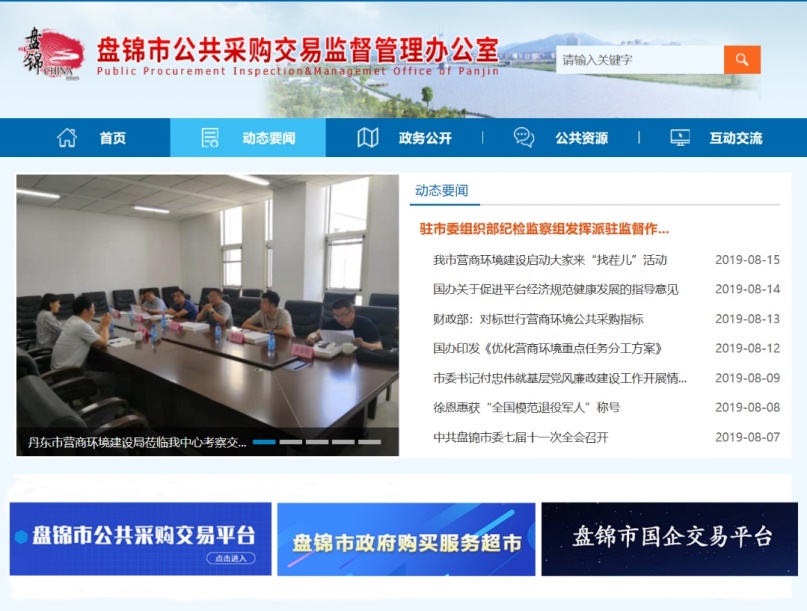 在盘锦市公共资源交易平台点击点击盘锦市国企交易平台；出现辽宁盘锦市国企采购电子交易平台首页。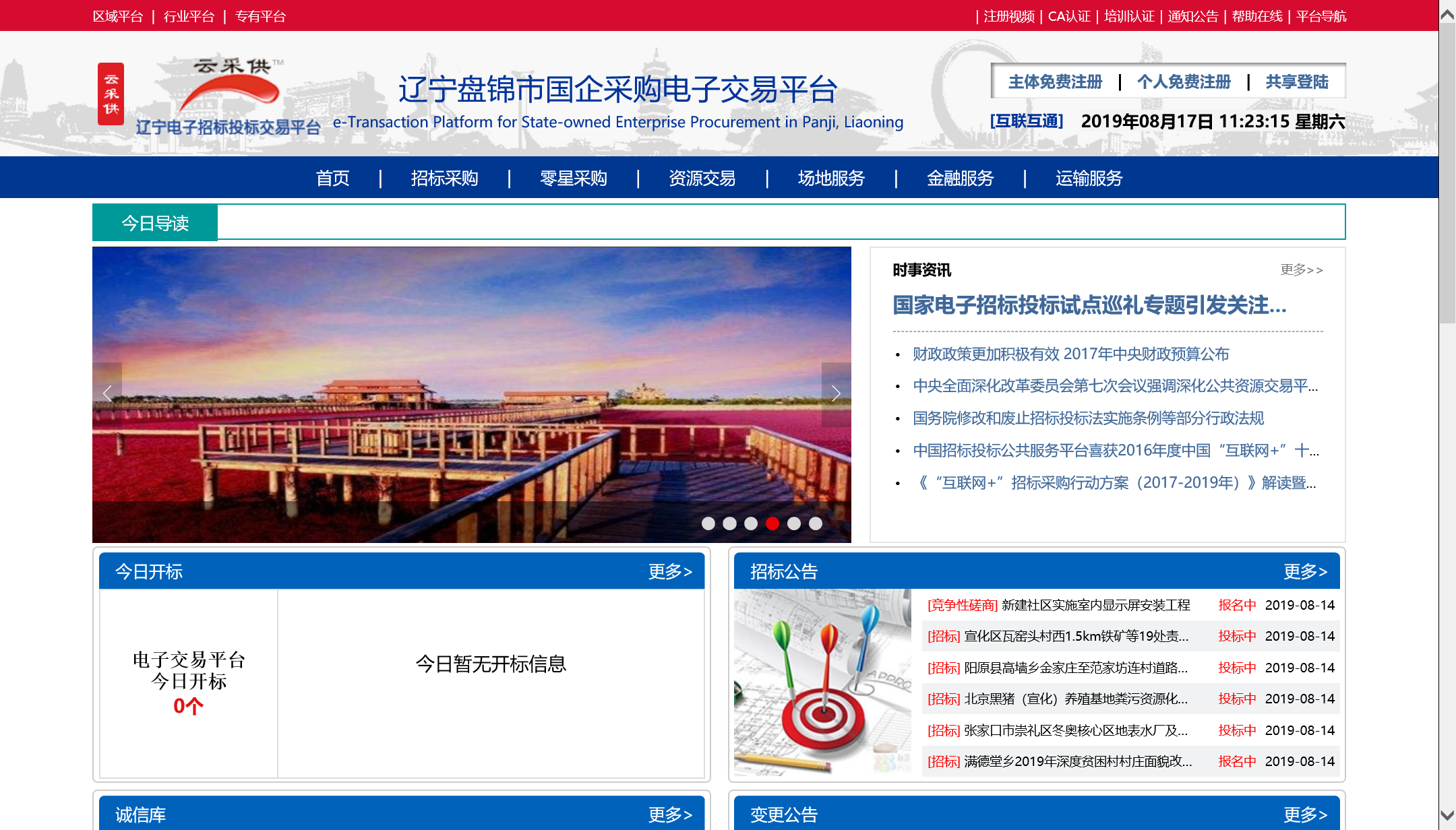 2、方式2建议选用浏览器：IE11在网址栏输入：http://lnpj.86ztb.com出现辽宁盘锦市国企采购电子交易平台首页。二、账号注册备注：至少注册一个投标单位账号和一个法人个人账号，根据本单位需求可注册多个个人账号。1、投标单位账号注册第一步：进入辽宁盘锦市国企采购电子交易平台首页，点击【主体免费注册】。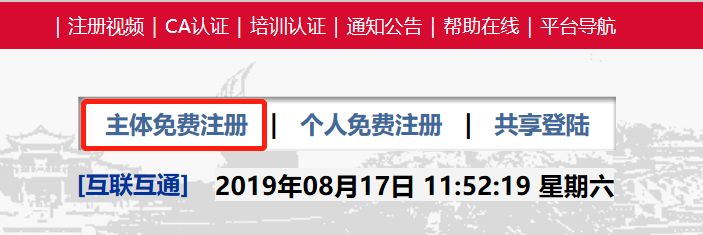 第二步：选择【供应商单位注册】入口。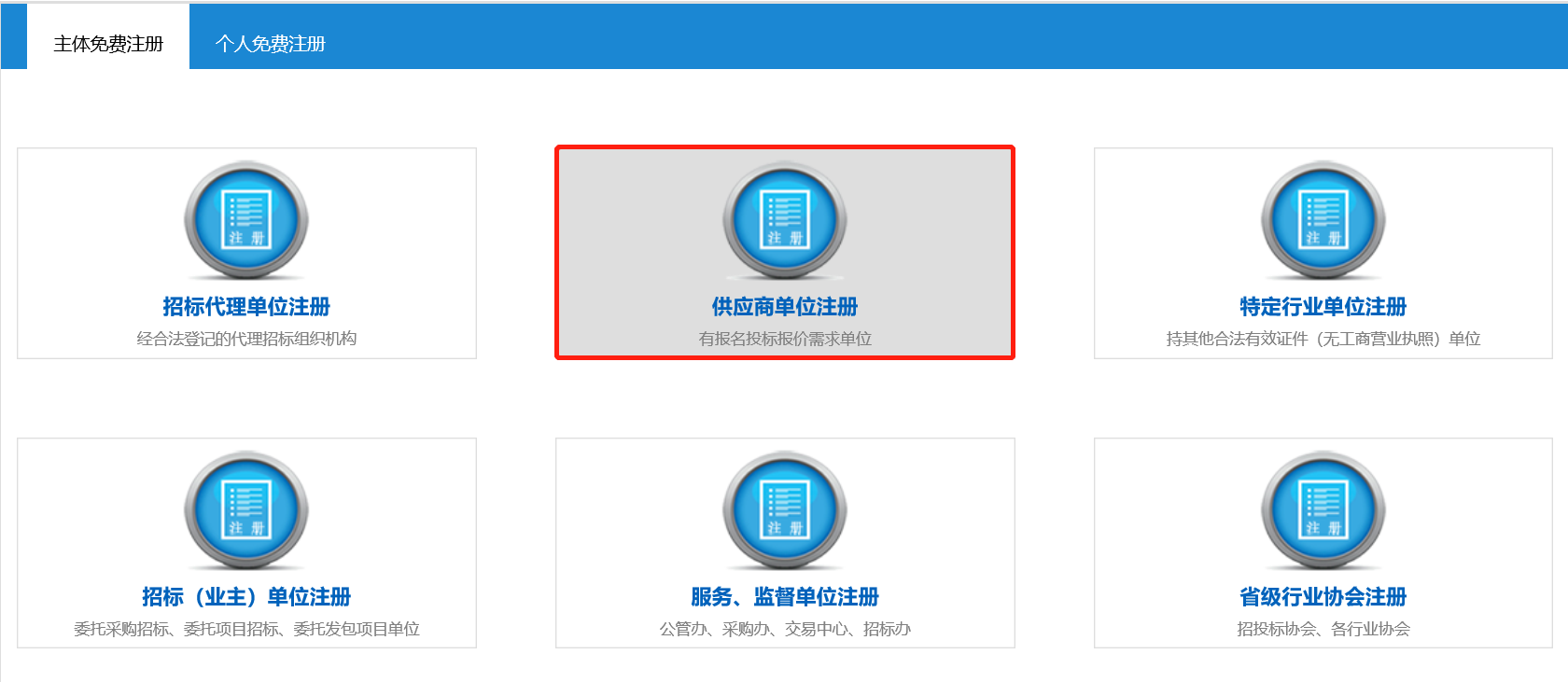 第三步：填写单位注册信息（加*项为必填），信息填写完毕后勾选【同意注册协议】，点击【立即注册】。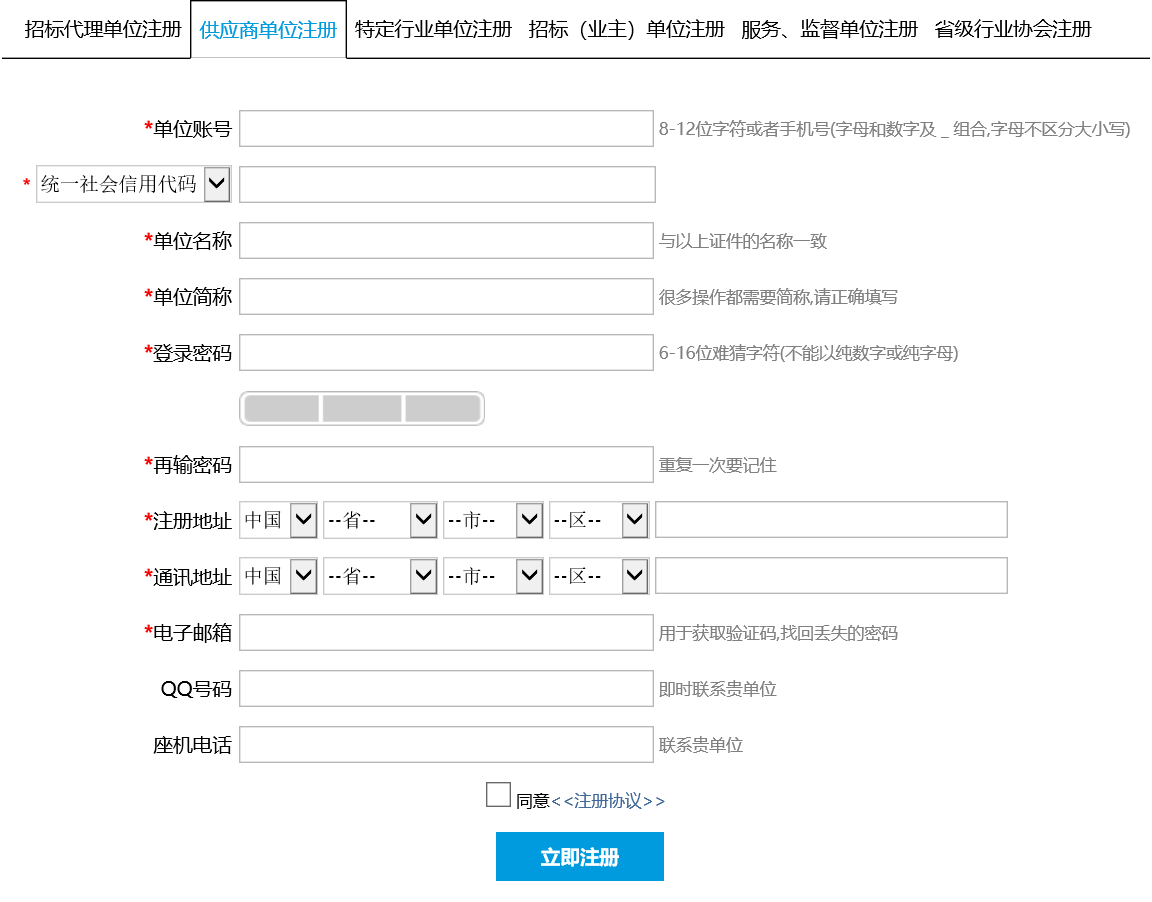 2、个人（法人）账号注册备注：法人账号注册与个人账号注册方式相同。第一步：进入辽宁盘锦市国企采购电子交易平台首页，点击【个人免费注册】。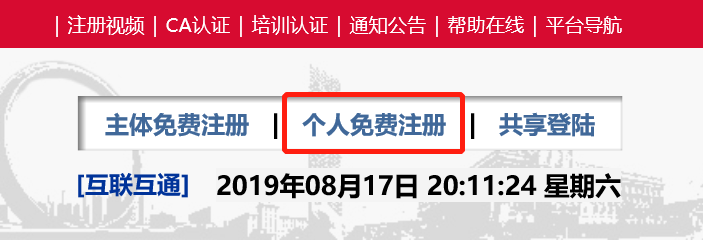 第二步：选择采供人员注册。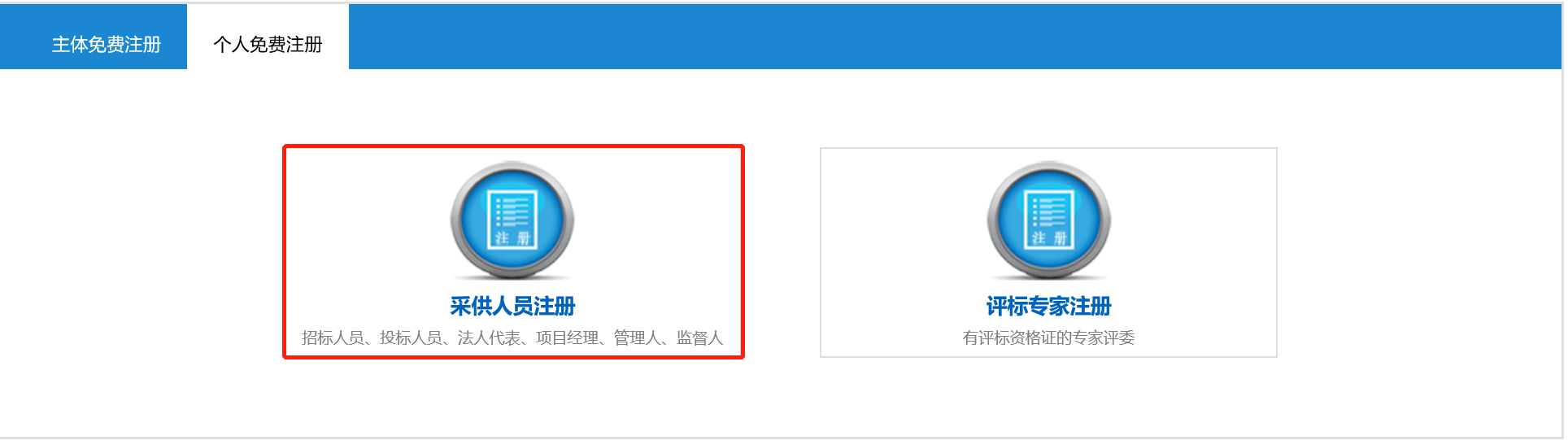 第三步：填写个人（法人）注册信息（加*项为必填），信息填写完毕后勾选【同意注册协议】，点击【立即注册】。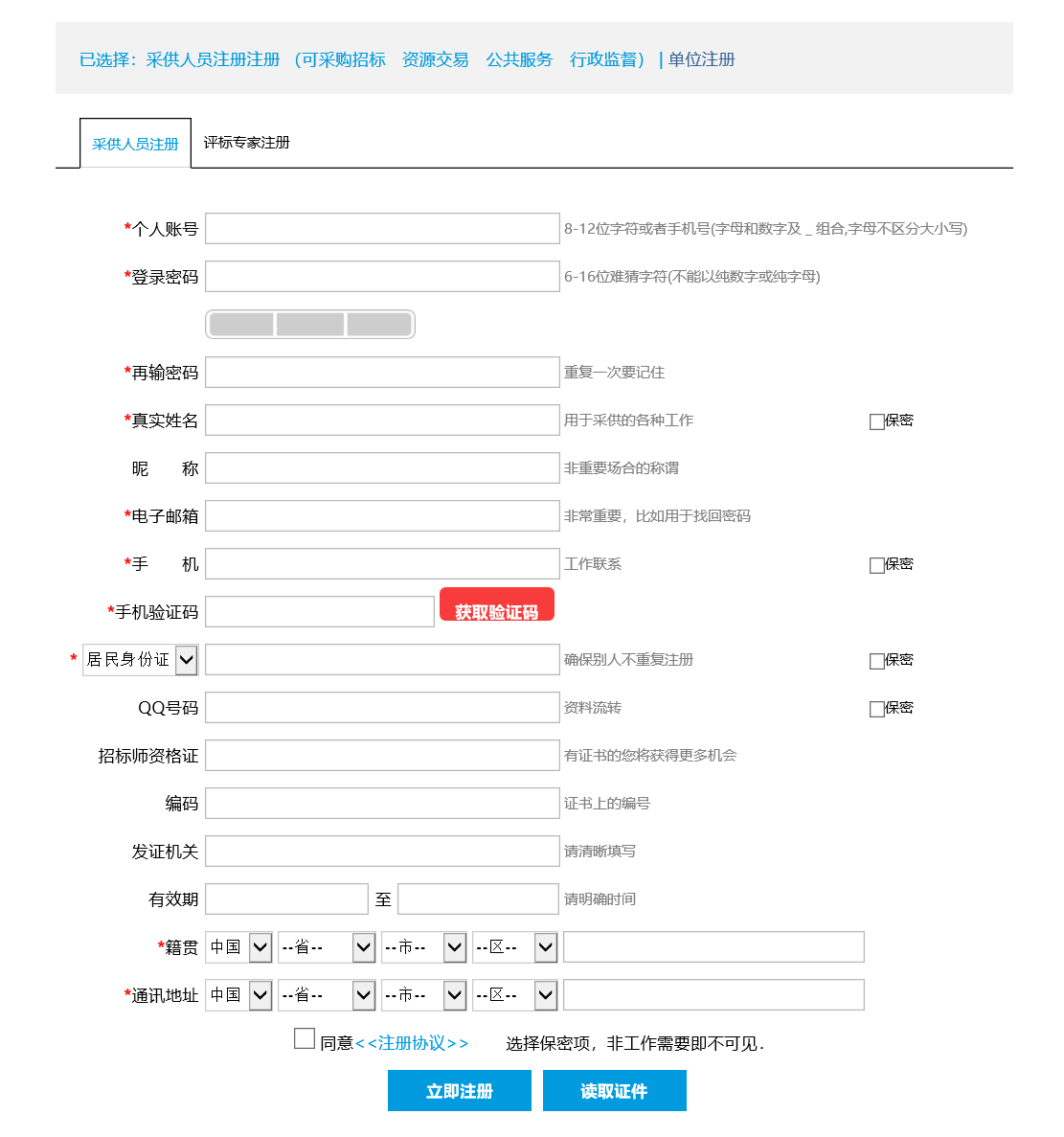 三、账号登录1、投标单位账号登录进入辽宁盘锦市国企采购电子交易平台首页，点击【共享登录】。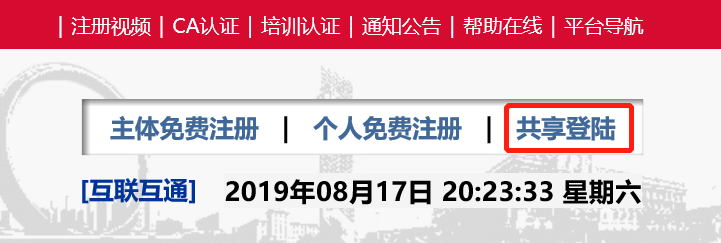 输入注册好的单位账号、密码和验证码，点击【单位登录】进入单位工作空间。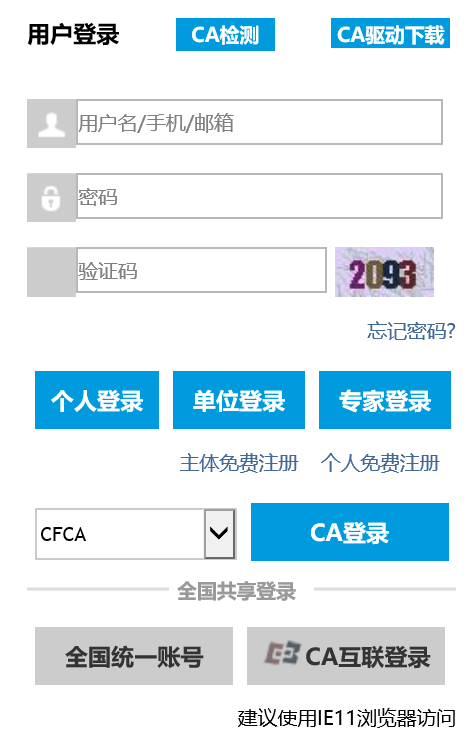 2、个人(法人)账号登录进入辽宁盘锦市国企采购电子交易平台首页，点击【共享登录】。输入注册好的个人（法人）账号、密码和验证码，点击【个人登录】进入个人（法人）空间。四、信息资料补全1、投标单位账号信息资料补全注册完后自动进入单位空间，若退出可重新登录单位账号进入单位工作空间。点击【管理】进行单位基本资料补全。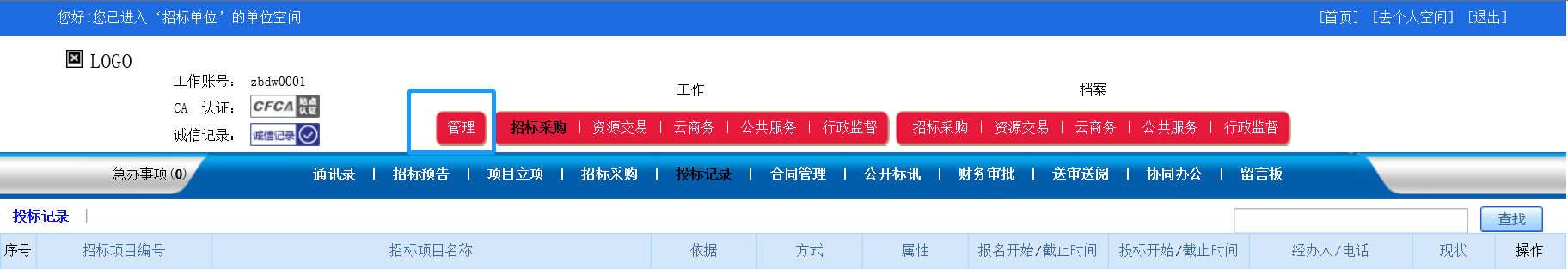 （1）基本资料信息【主体角色】选择【投标人】，其他信息自行补全后点击保存。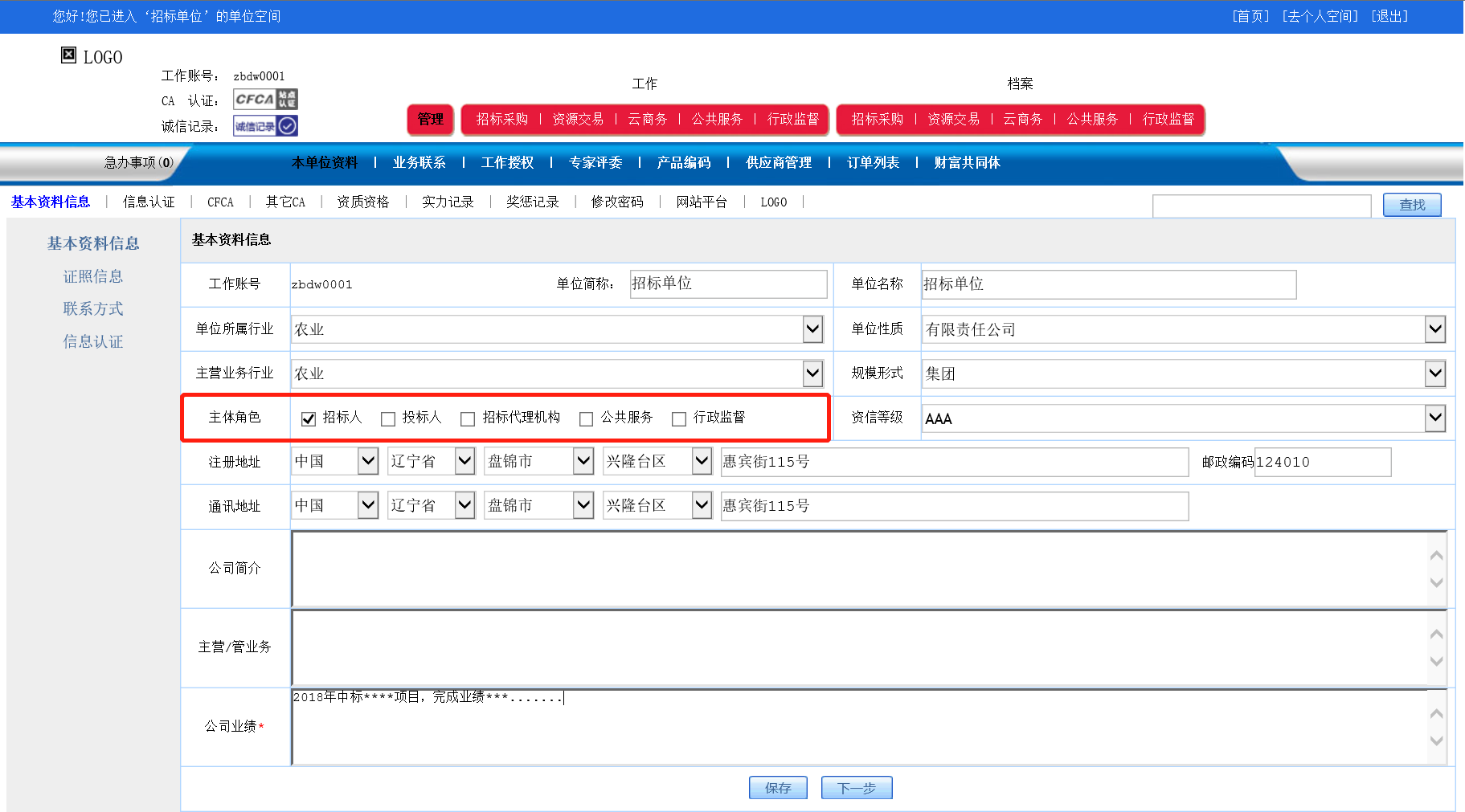 （2）证照信息信息资料补全，上传附件，信息资料填完后保存。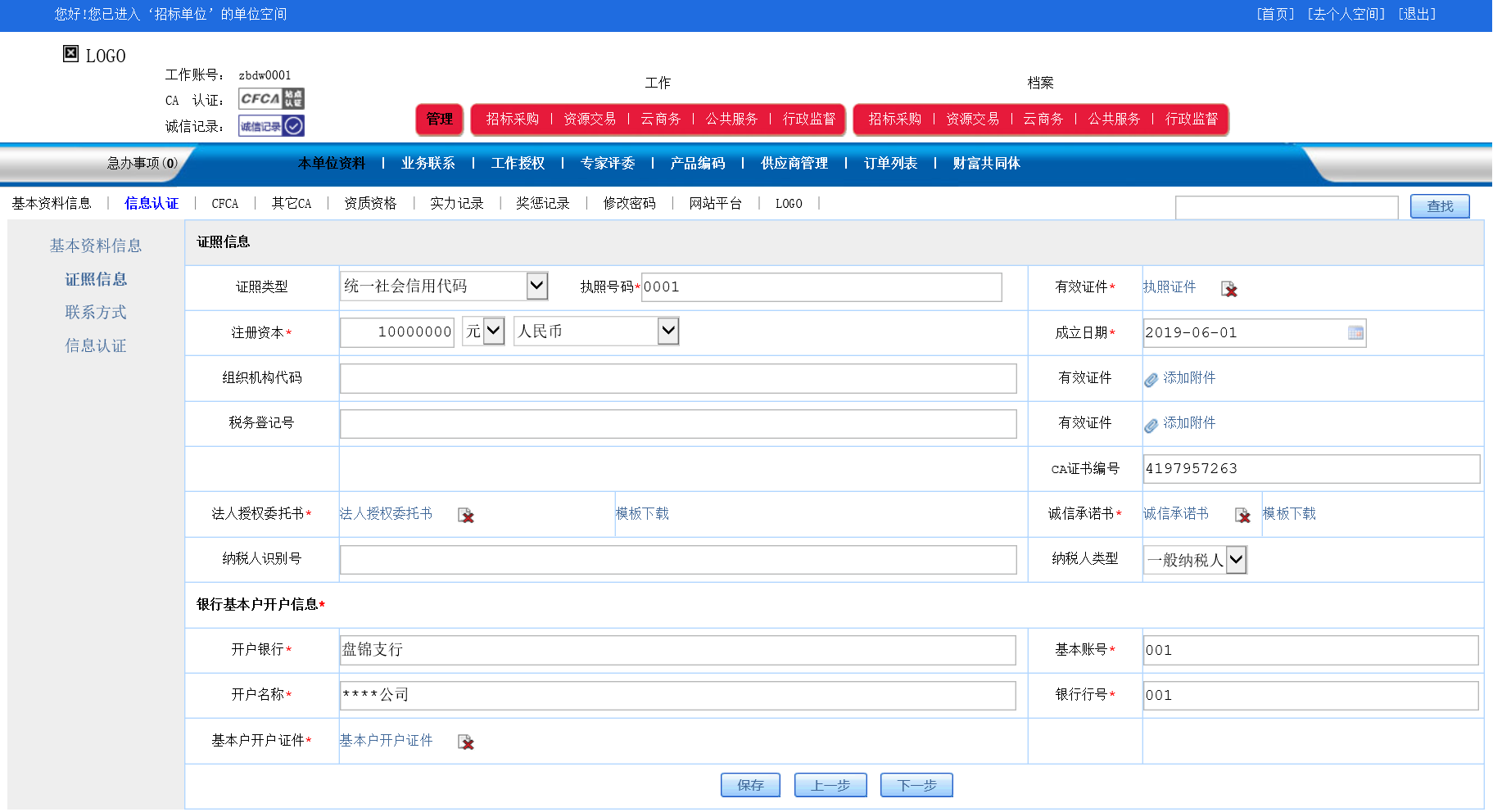 （3）联系方式信息资料根据单位实际情况填写，法人代表中的工作账号填写注册好的法人账号。填写完后点击保存。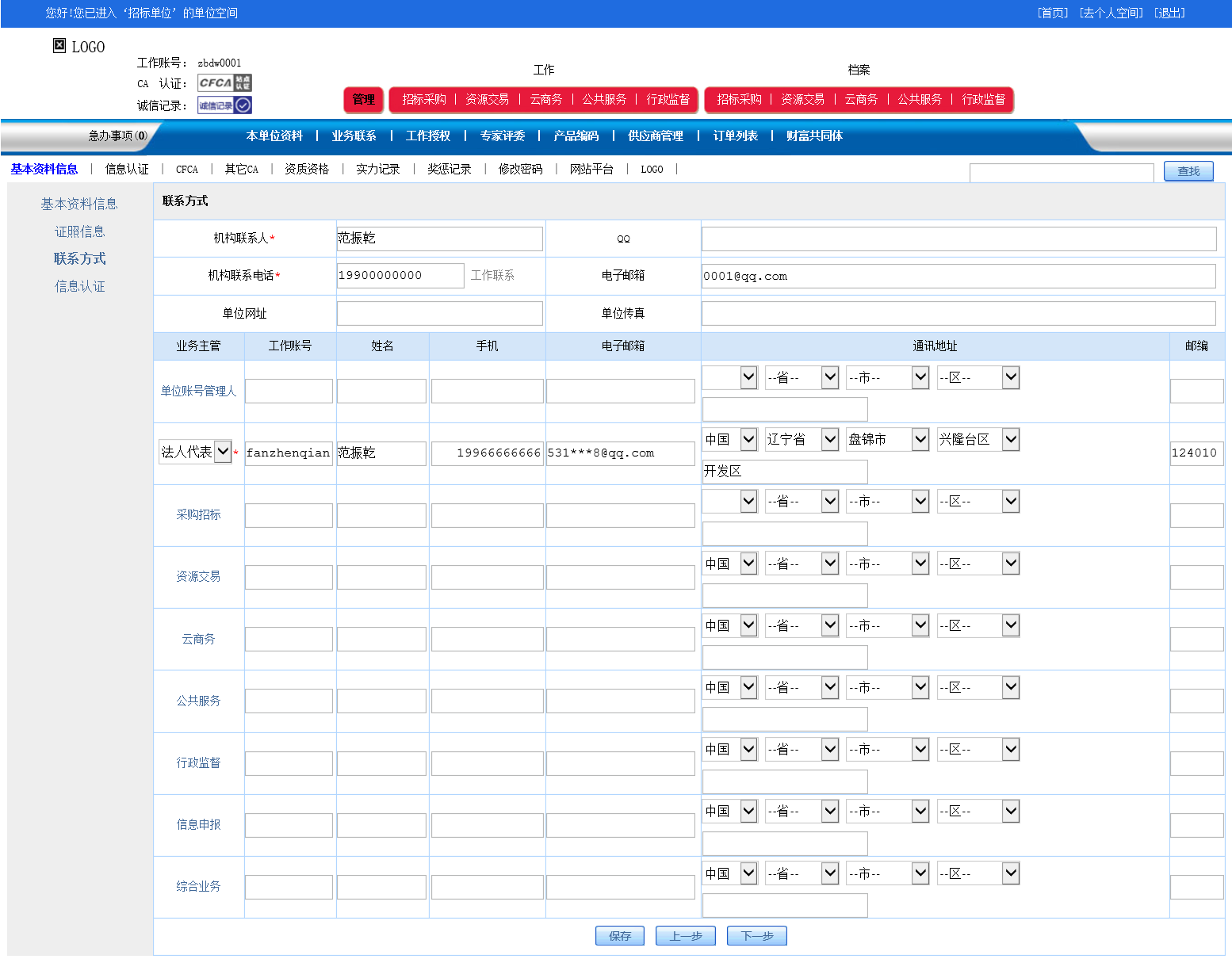 （4）信息认证点击【申请验证】，等待验证审核通过。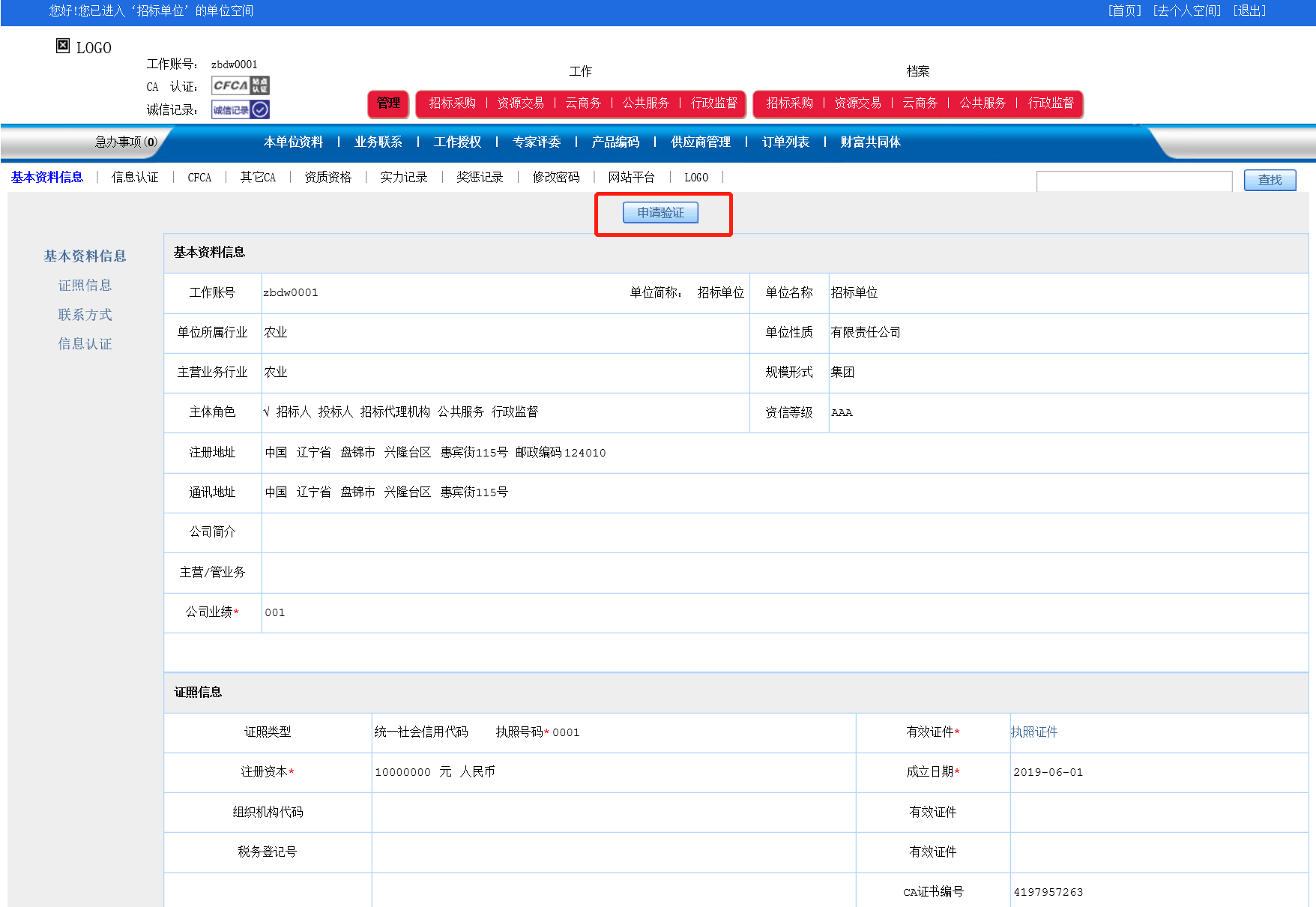 2、个人（法人）账号信息资料补全注册完后自动进入个人（法人）空间，若退出可重新登录个人（法人）账号进入个人（法人）空间。点击【管理】进行个人（法人）基本资料补全。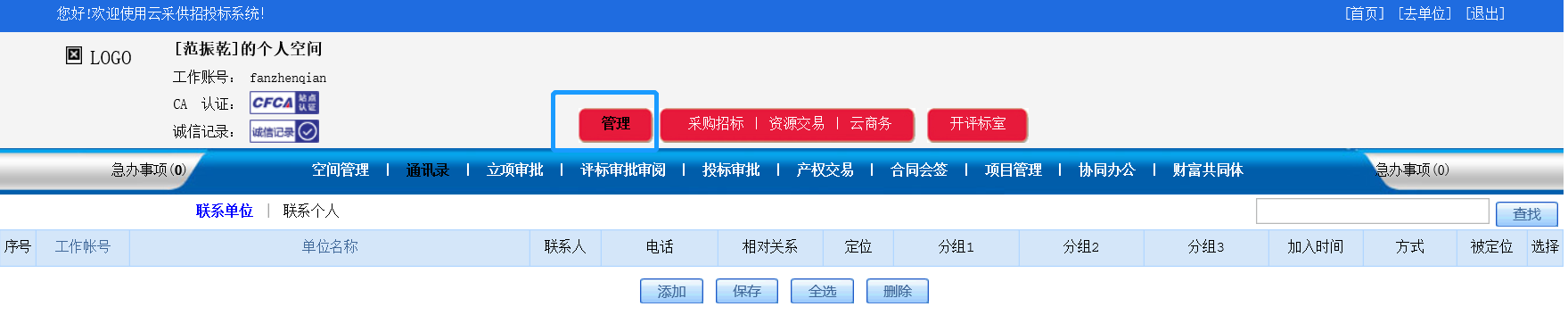 （1）基本资料信息根据个人实际情况填写，填写完后点击保存。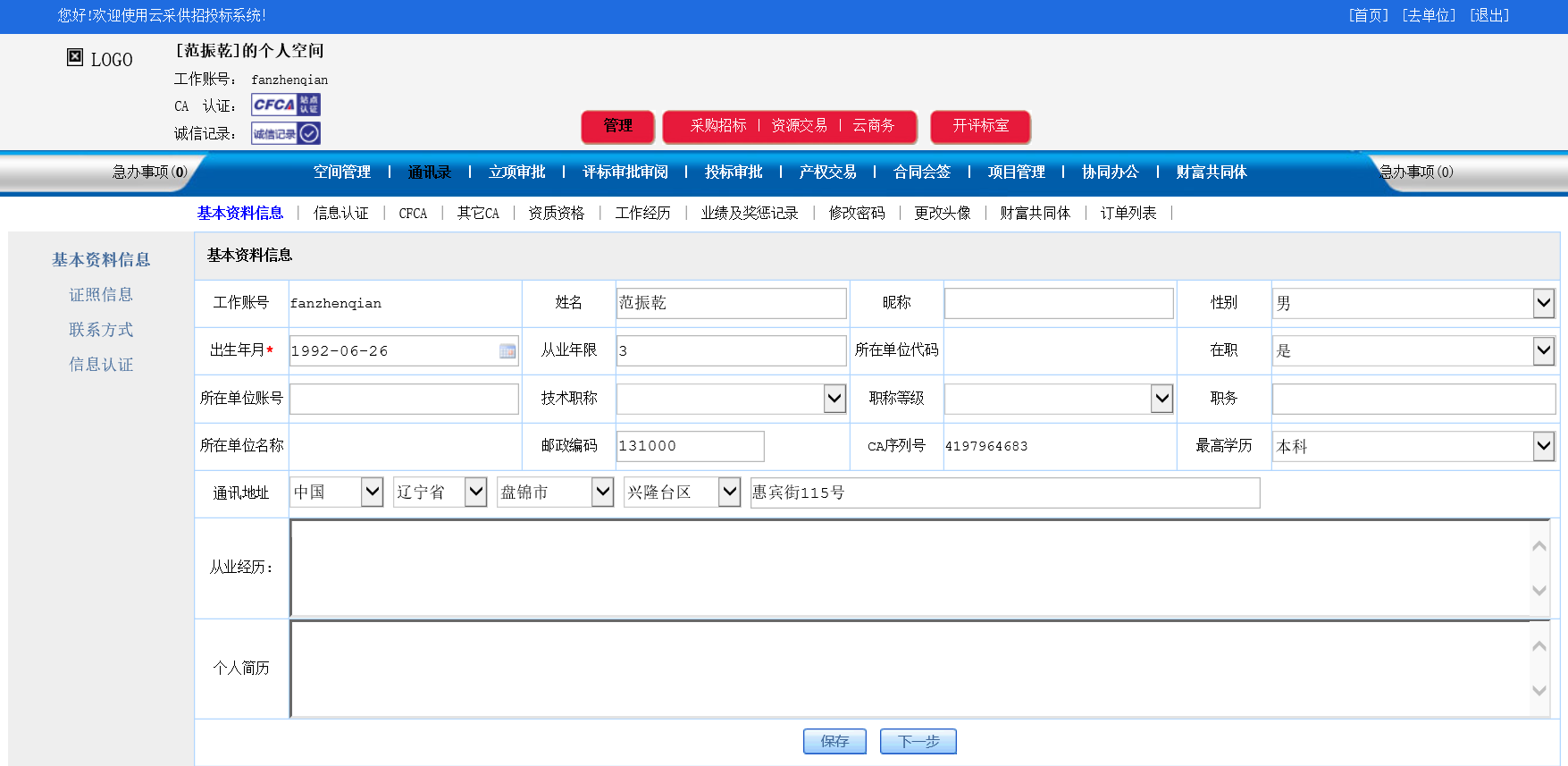 （2）证照信息信息资料补全，上传要求的附件，信息资料填完后保存。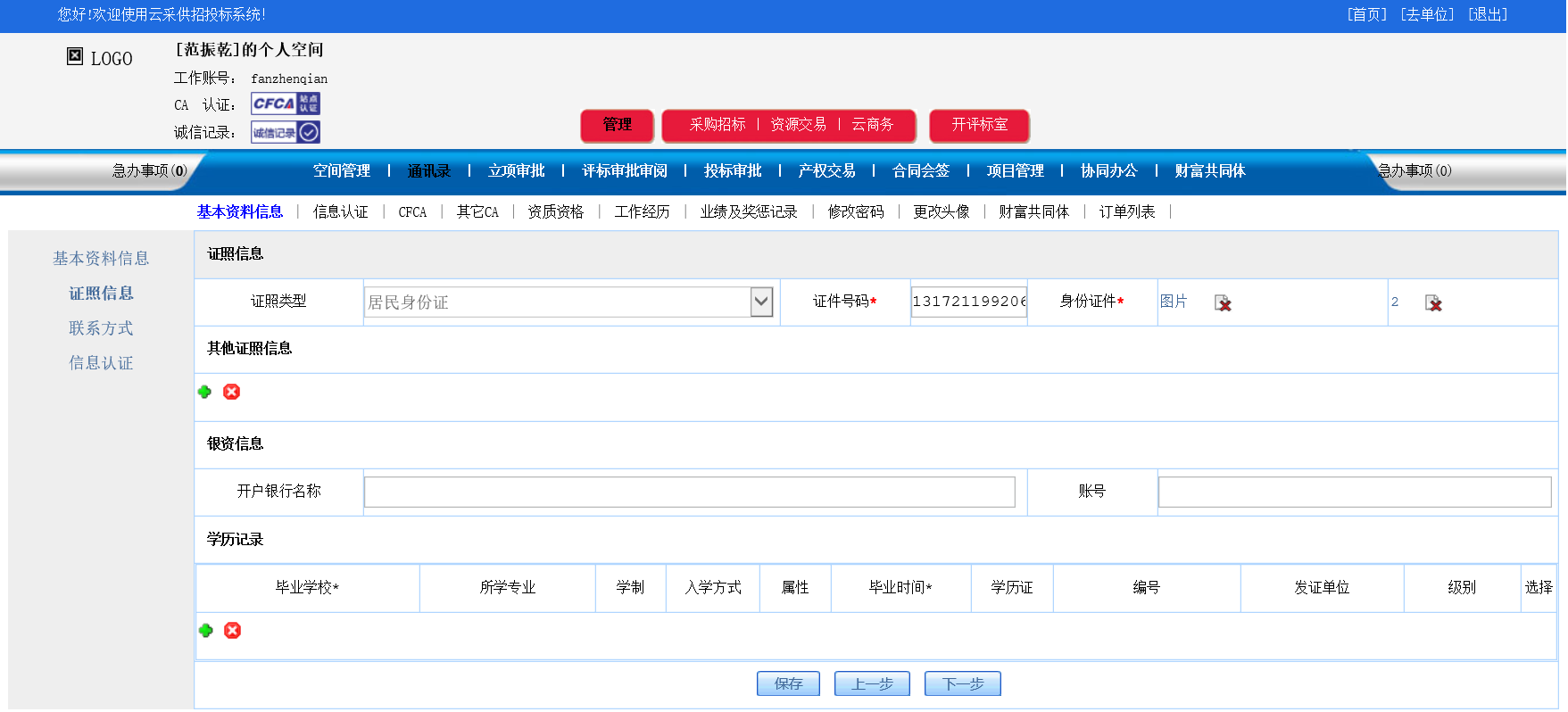 （3）联系方式填写个人联系方式，填写完后点击保存。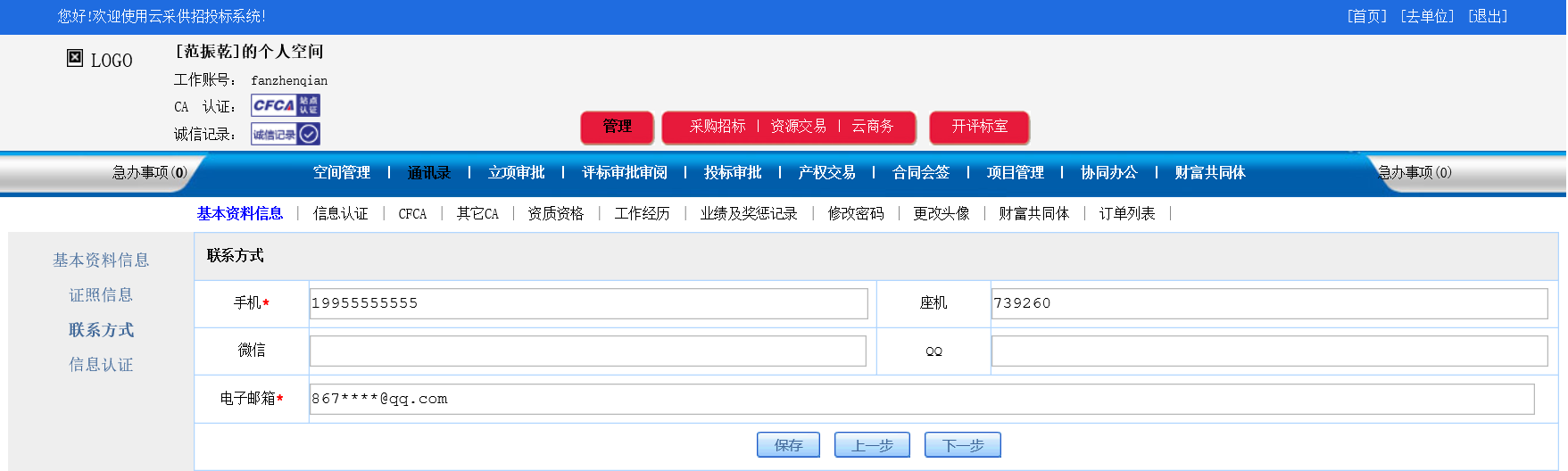 （4）信息认证点击【申请验证】，等待验证审核通过。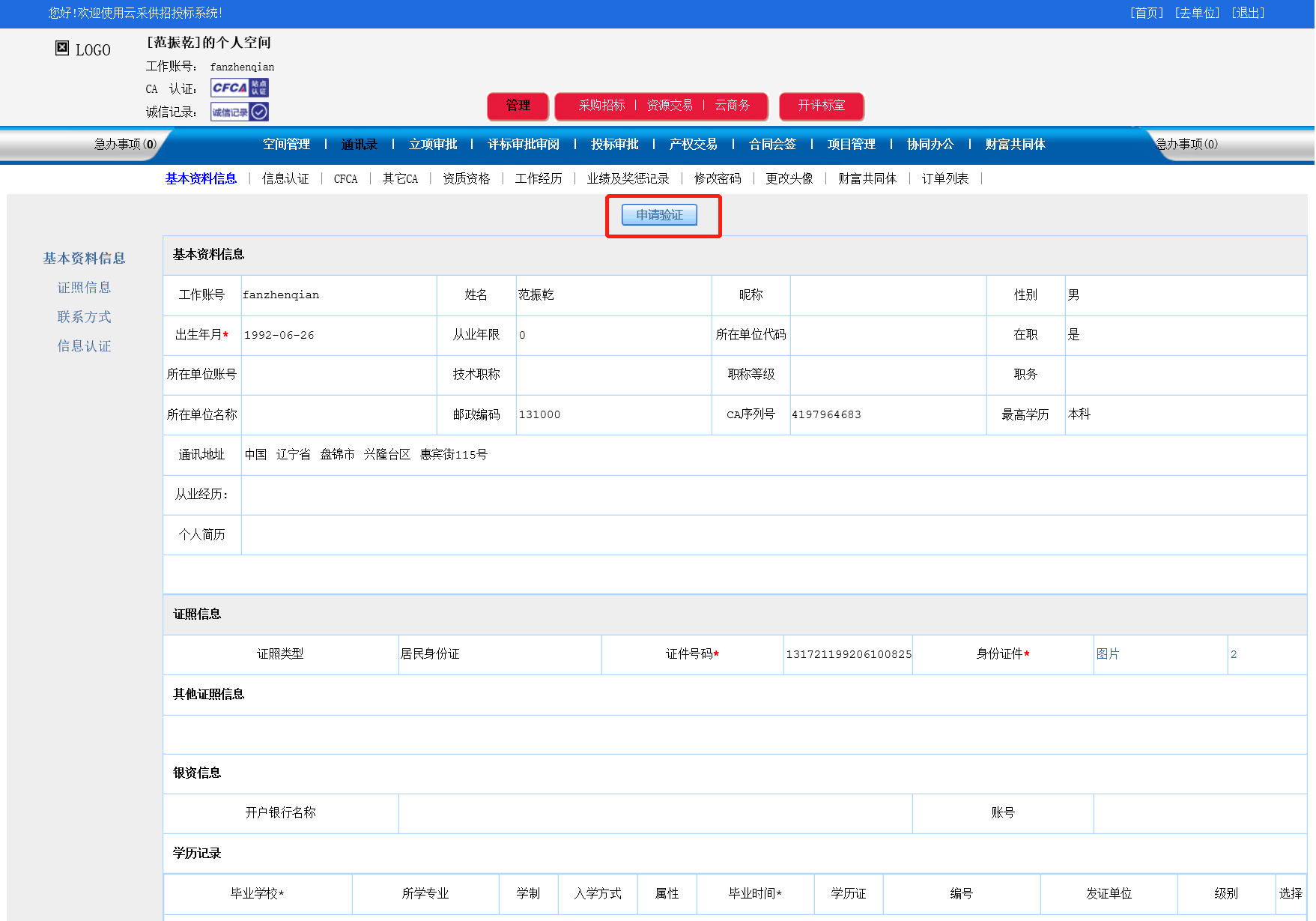 五、CA证书与电子签章申请备注：办理CA、签章及领取需要时间，请提前办理CA证书和签章以免影响招投标。1、单位账号CA证书申请（个人或法人账号申请流程同单位账号申请流程）登录单位账号，点击【管理】——【CFCA】——CA证书【申请】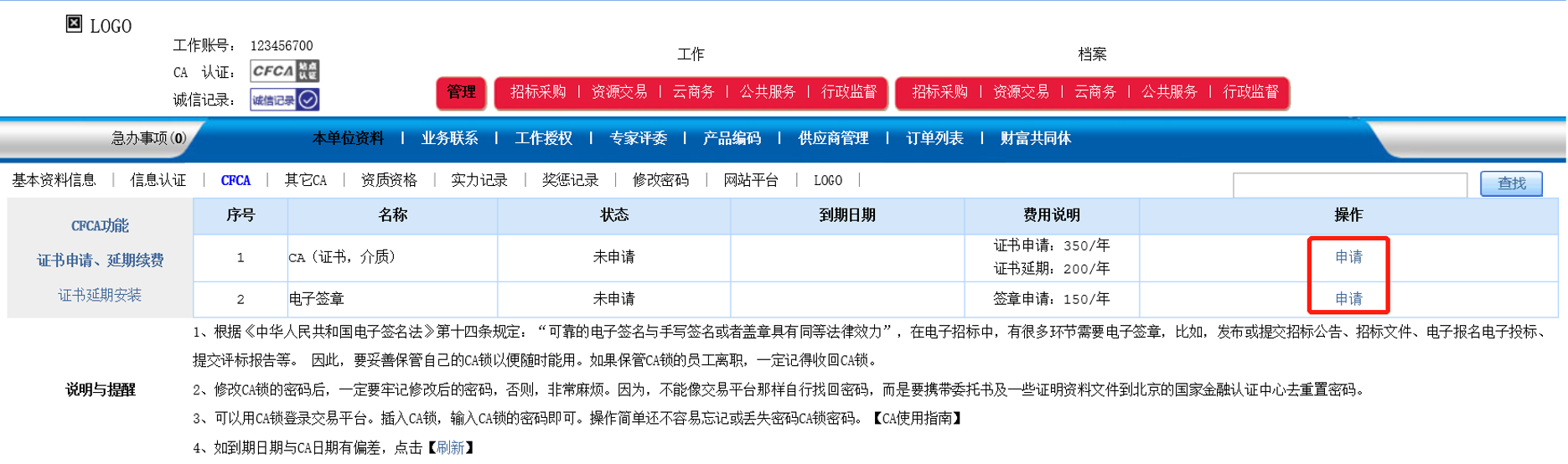 类型选择【盘锦交易中心】，点击【确认购买】。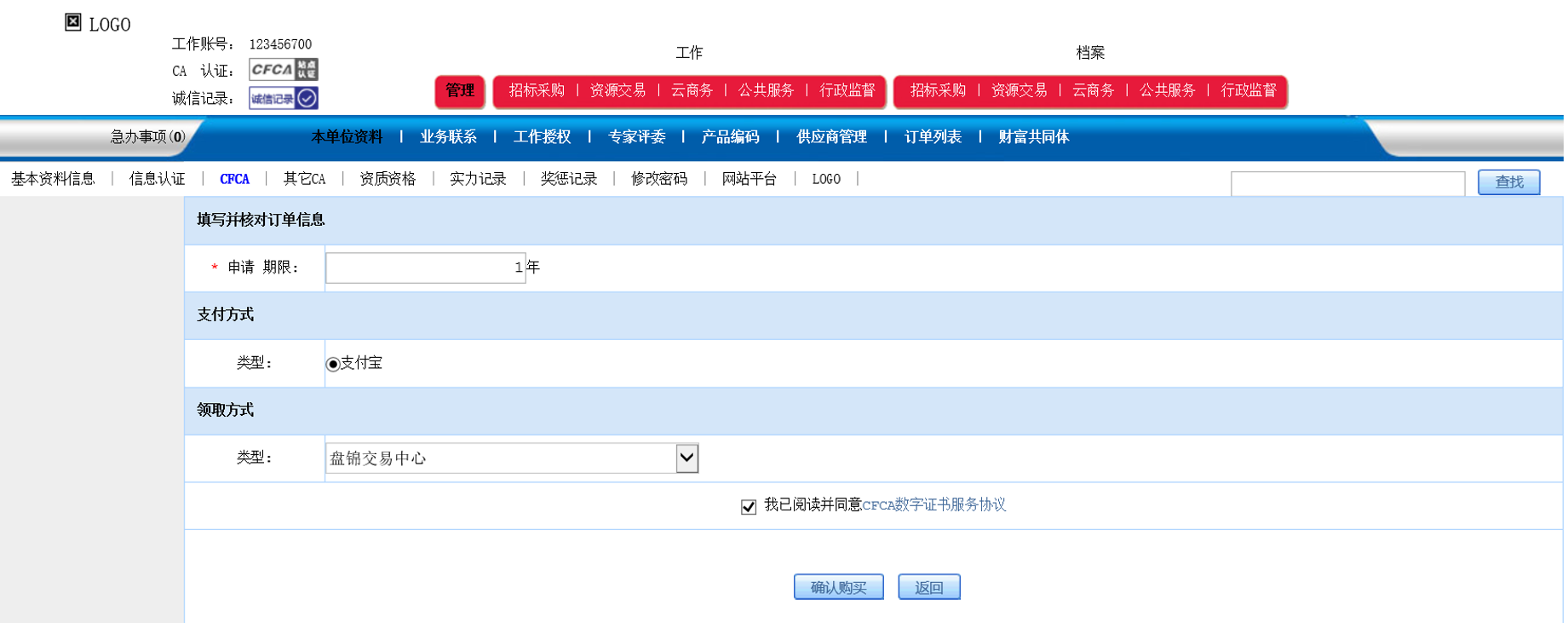 点击【支付购买】。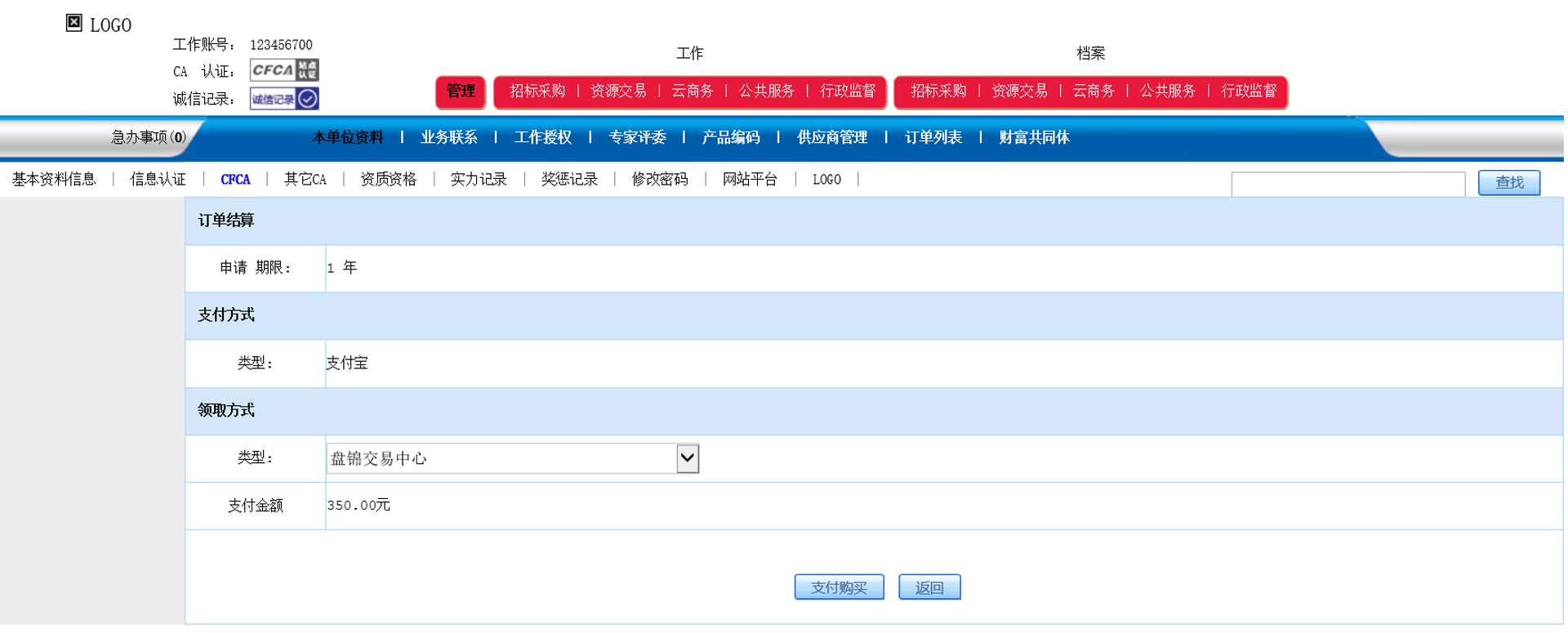 支付宝扫码支付，等待CA与电子签章办理领取CA。（可以选择到兴隆台区交易中心104室现场办理）。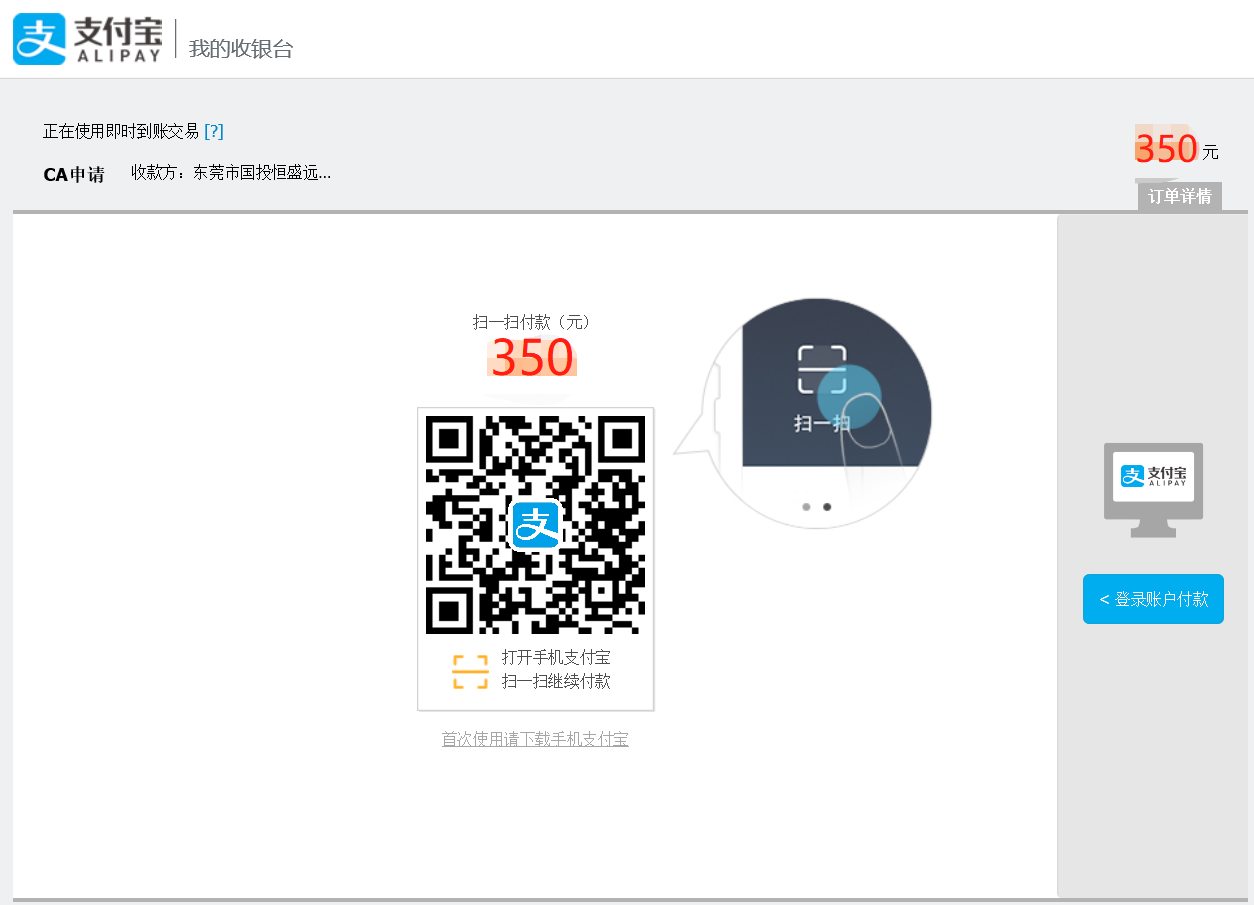 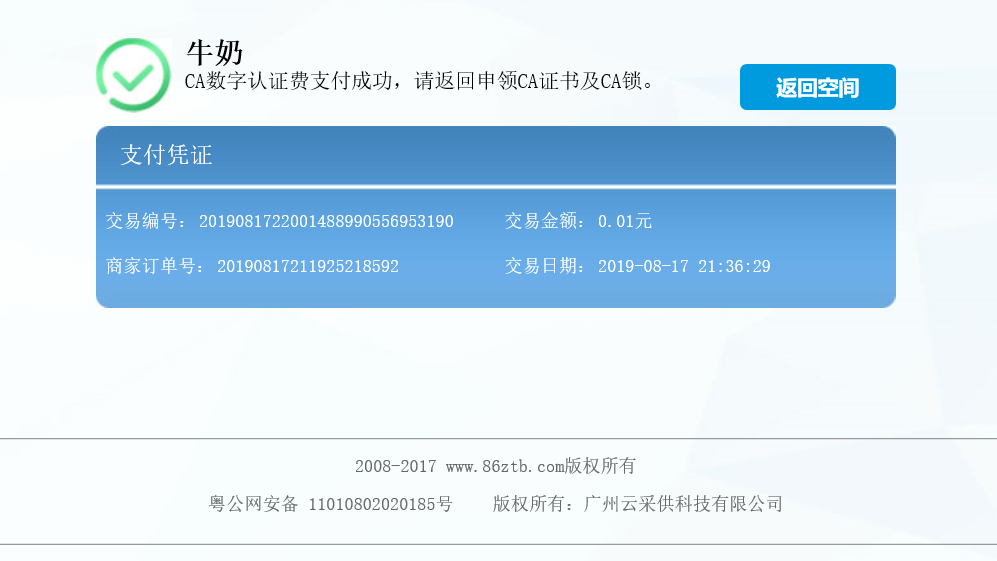 2、单位账号电子签章申请（个人或法人账号申请流程同单位账号申请流程）登录单位账号，点击【管理】——【CFCA】——电子签章【申请】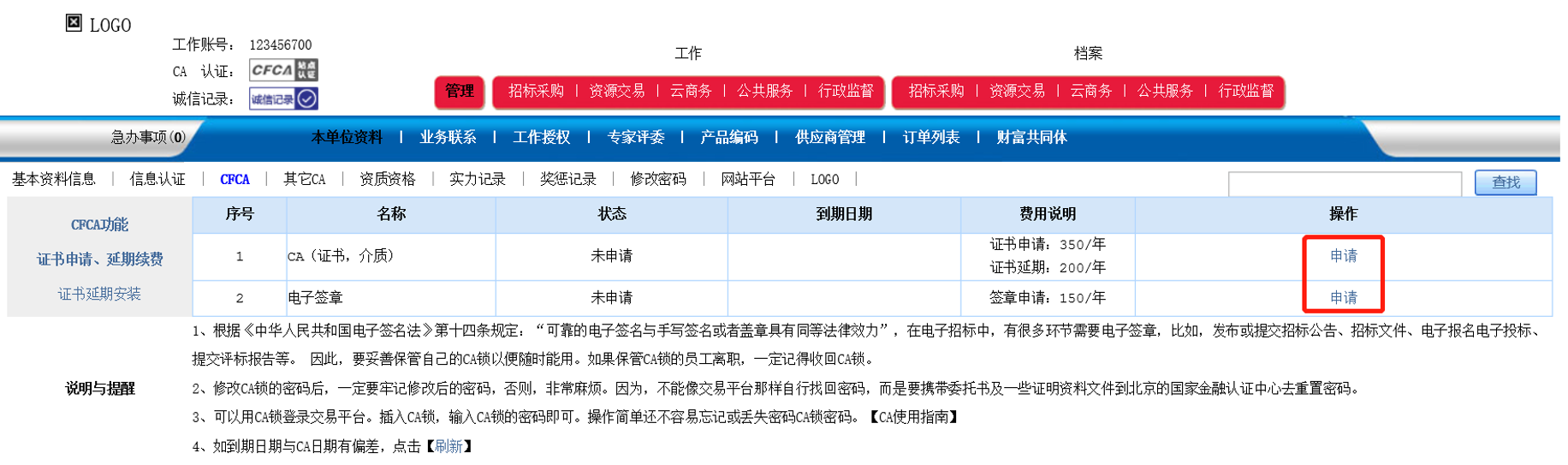 类型选择【盘锦交易中心】，上传公章的印模图片，点击【确认购买】。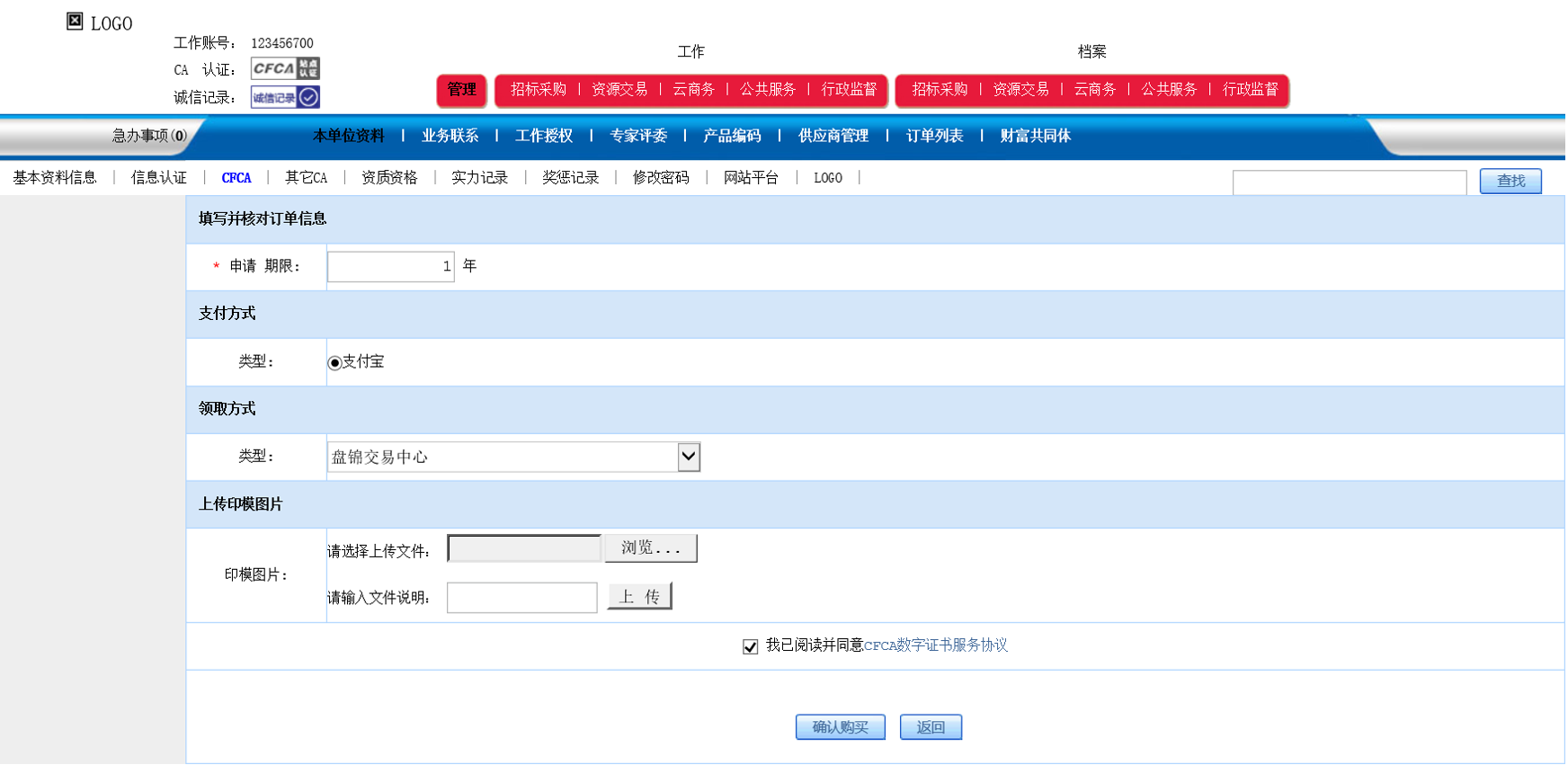 点击【支付购买】。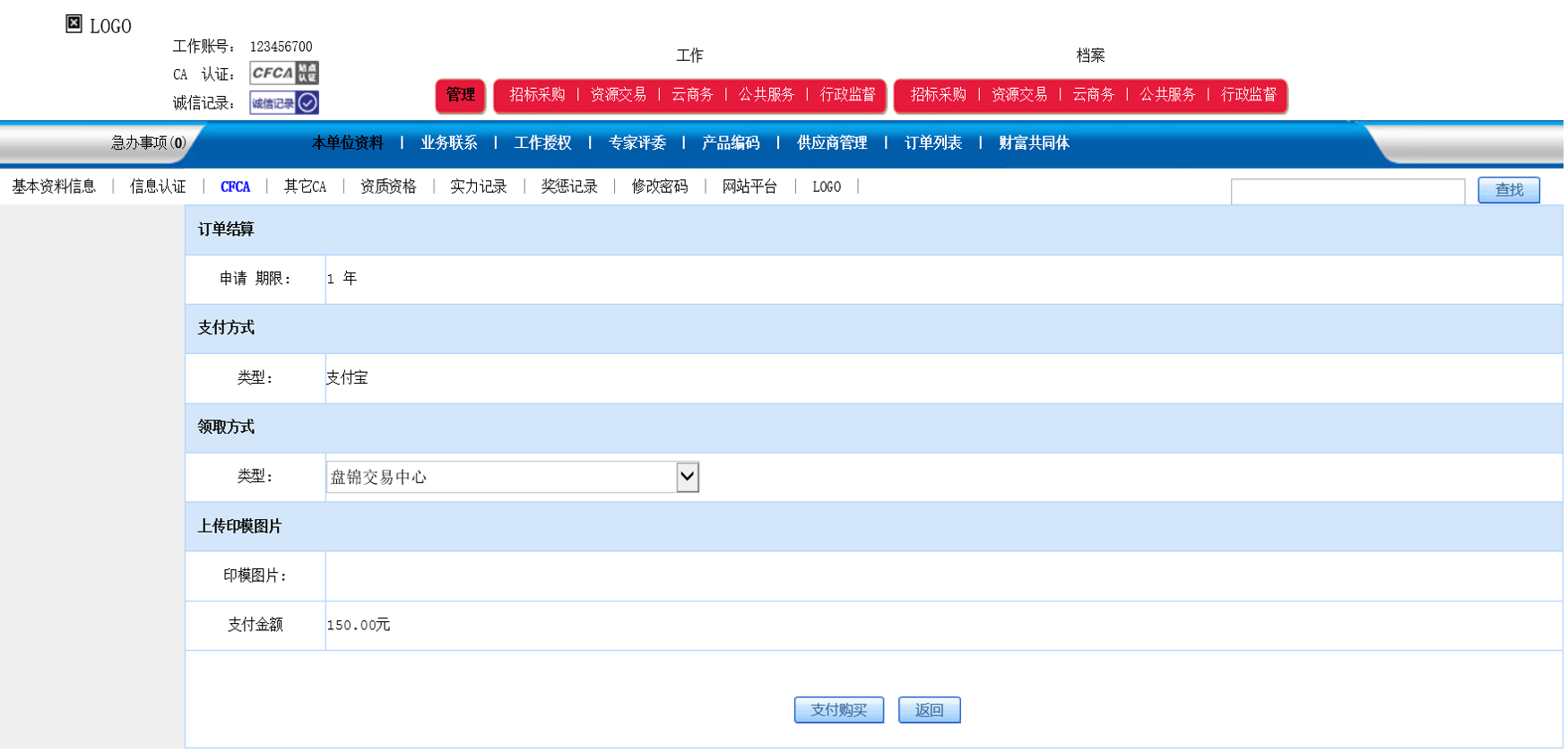 支付宝扫码支付，等待CA与电子签章办理领取CA。（可以选择到兴隆台区交易中心104室现场办理）。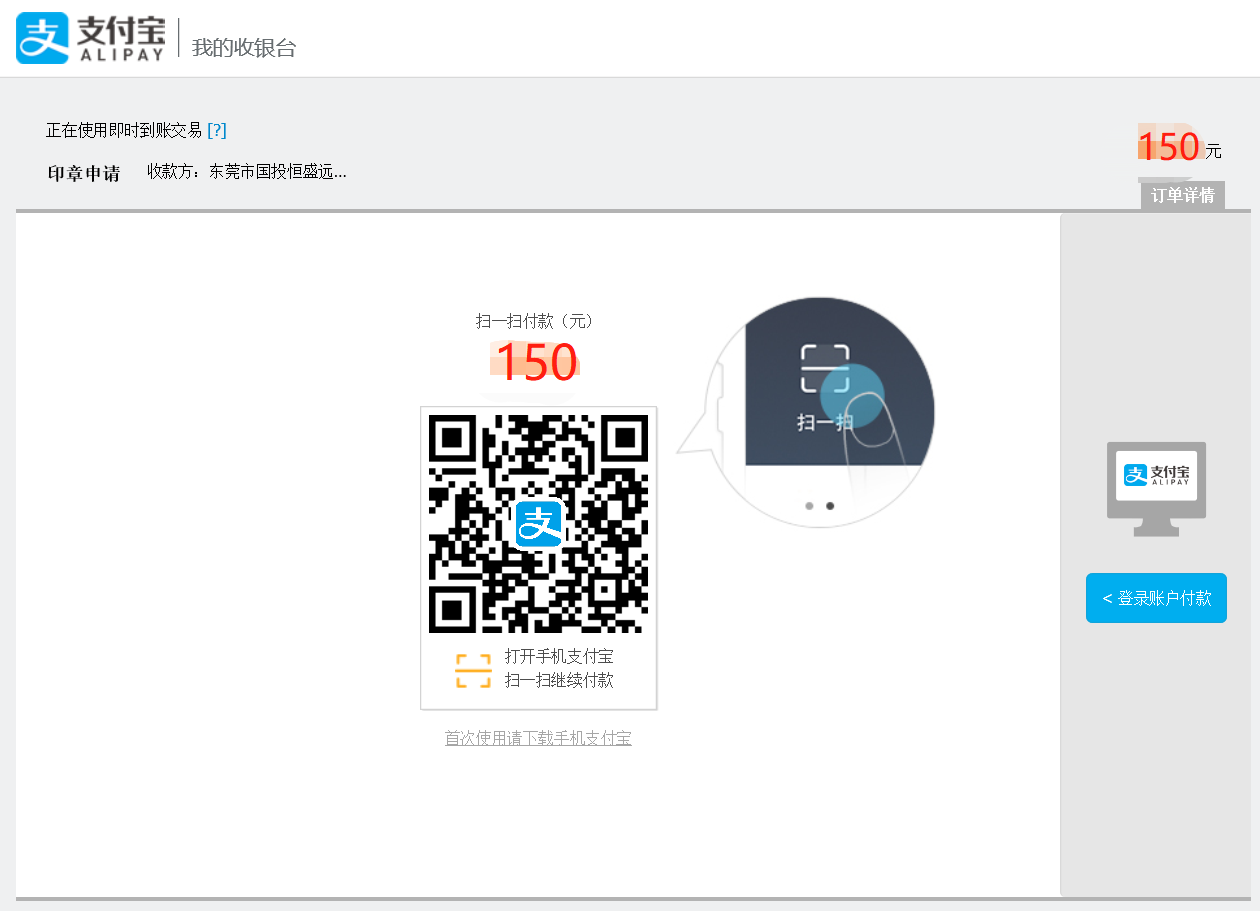 六、投标单位账号给个人（法人）账号授权备注：所有的业务操作都是登录个人（法人）账号进入所授权的单位空间进行操作。登录个人（法人）账号后页面右上角有个【去单位】，选择已授权的单位进入。登录单位账号，点击【管理】——【工作授权】——【添加】。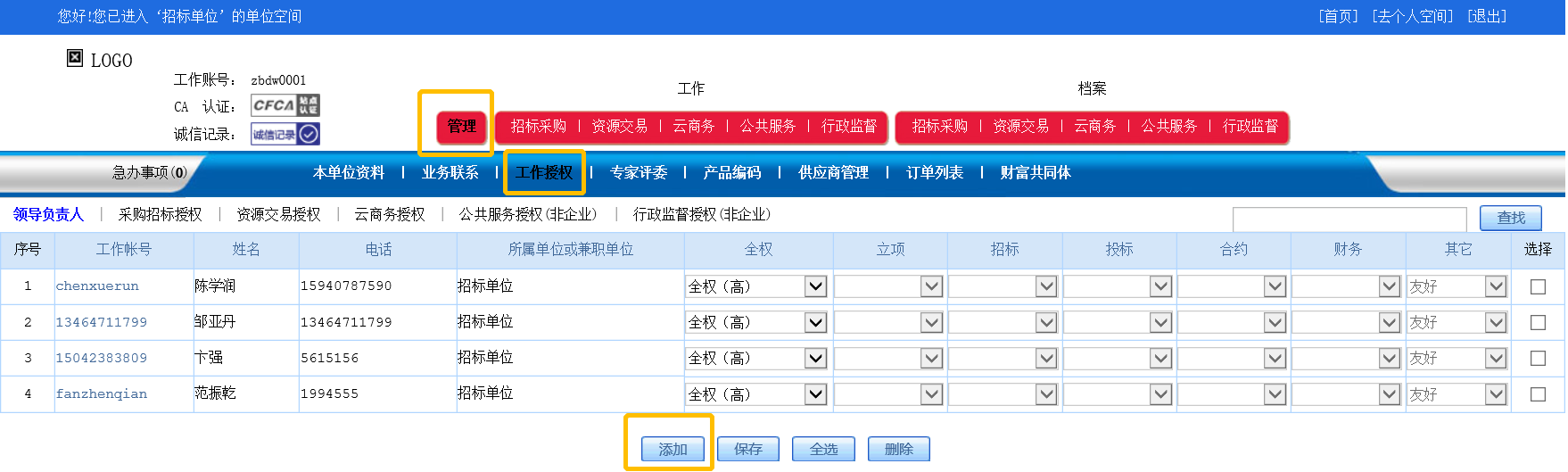 查找个人（法人）账号，选择要添加的账号后点击【添加】。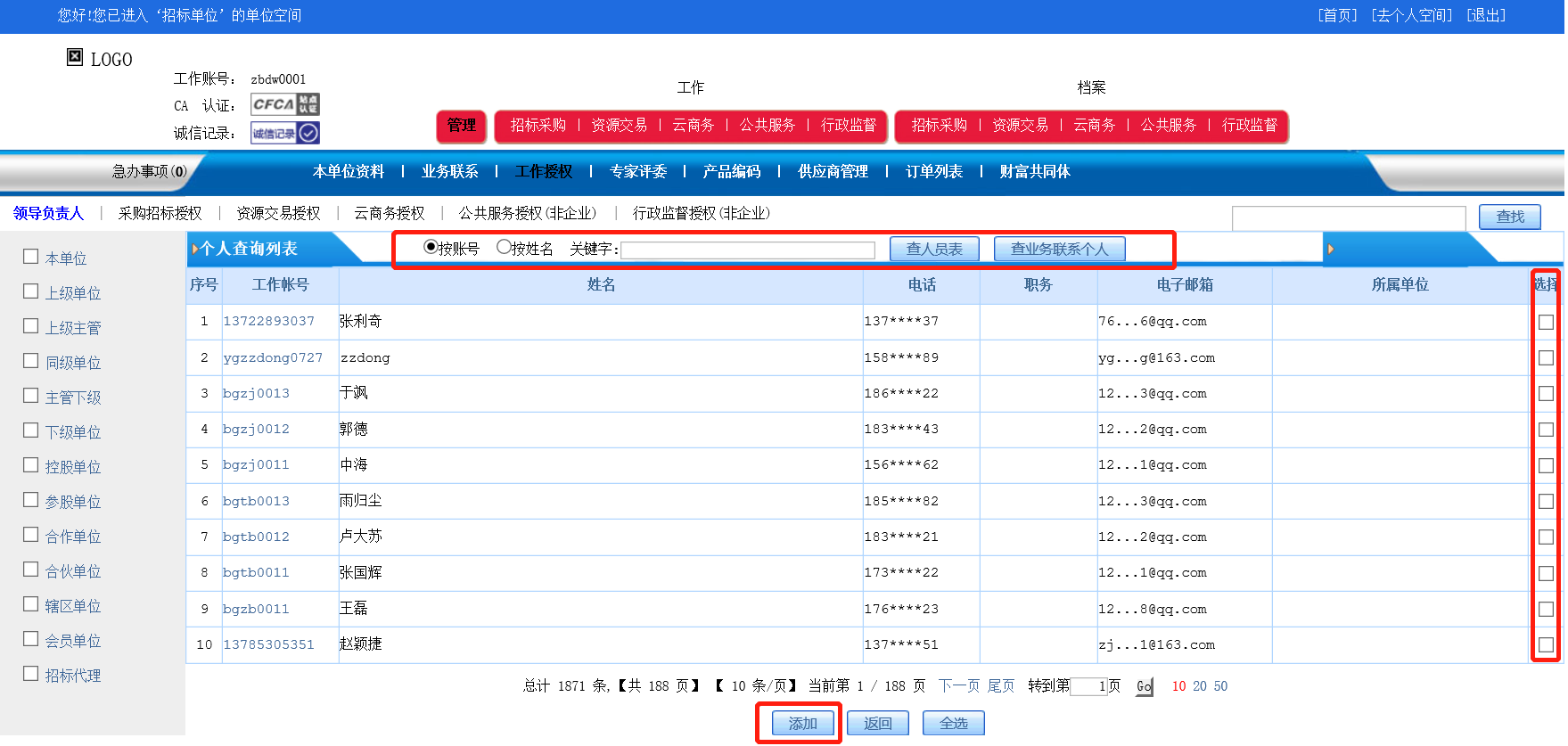 根据单位需求授予个人账号不同的操作权限，完成后勾选账号点击保存。(添加的法人账号默认具有最高权限即【全权(高)】，即使修改也具有最高权限)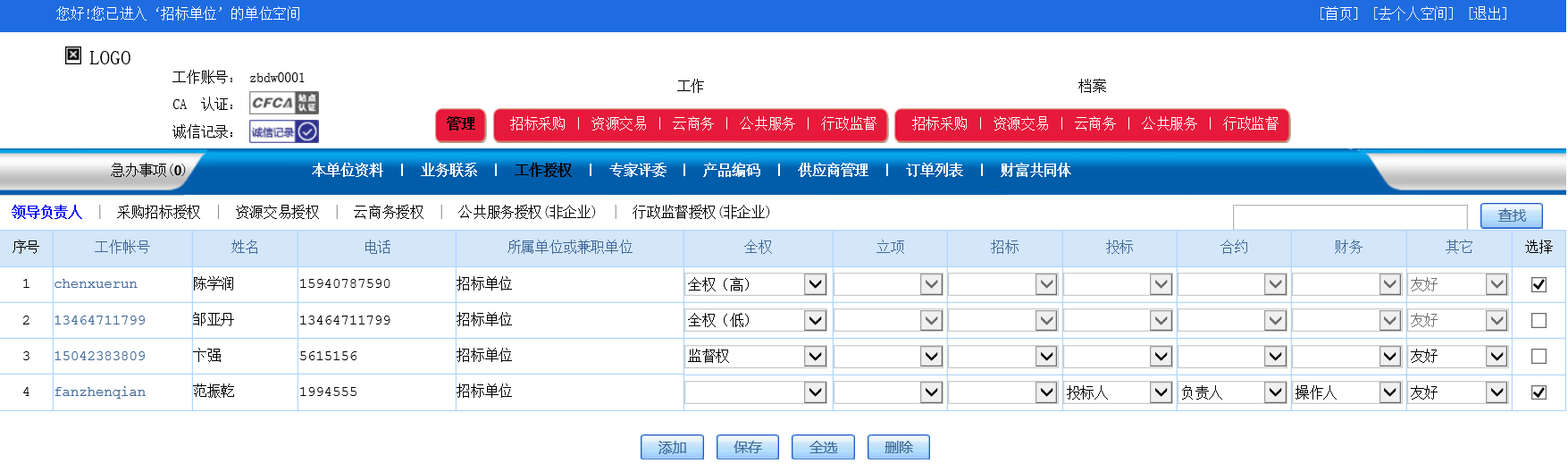 七、投标报名1、邀请投标登录个人（法人）账号，点击【去单位】。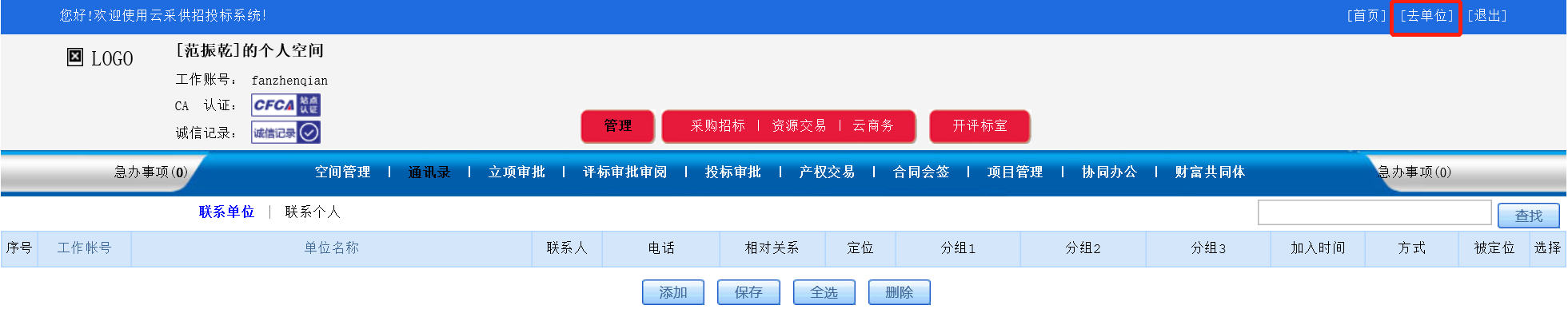 选择已授权给个人（法人）账号的单位进入投标单位的空间。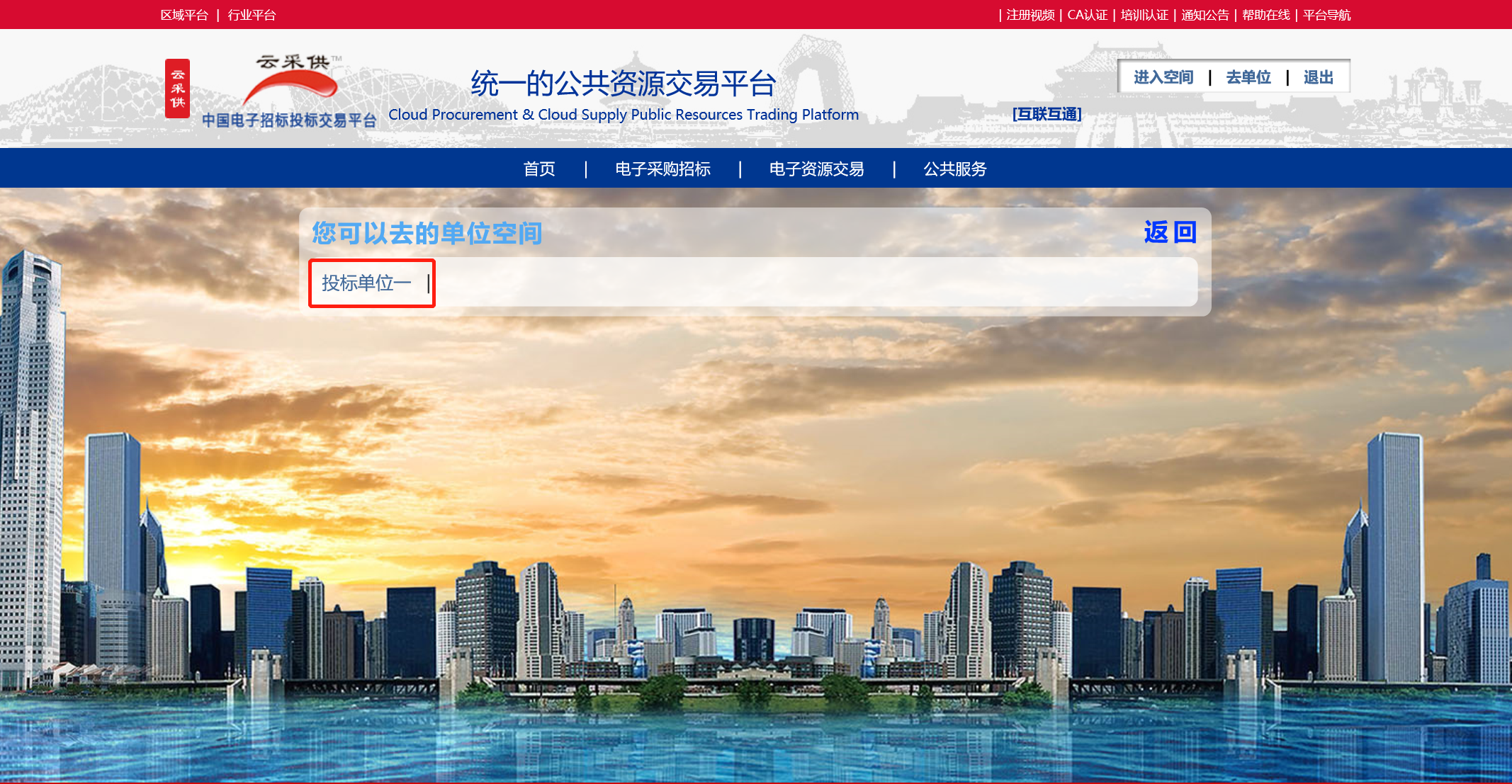 已被邀请的单位【急办事项】中可以看到邀请信息，若参与投标，进入点击接受邀请。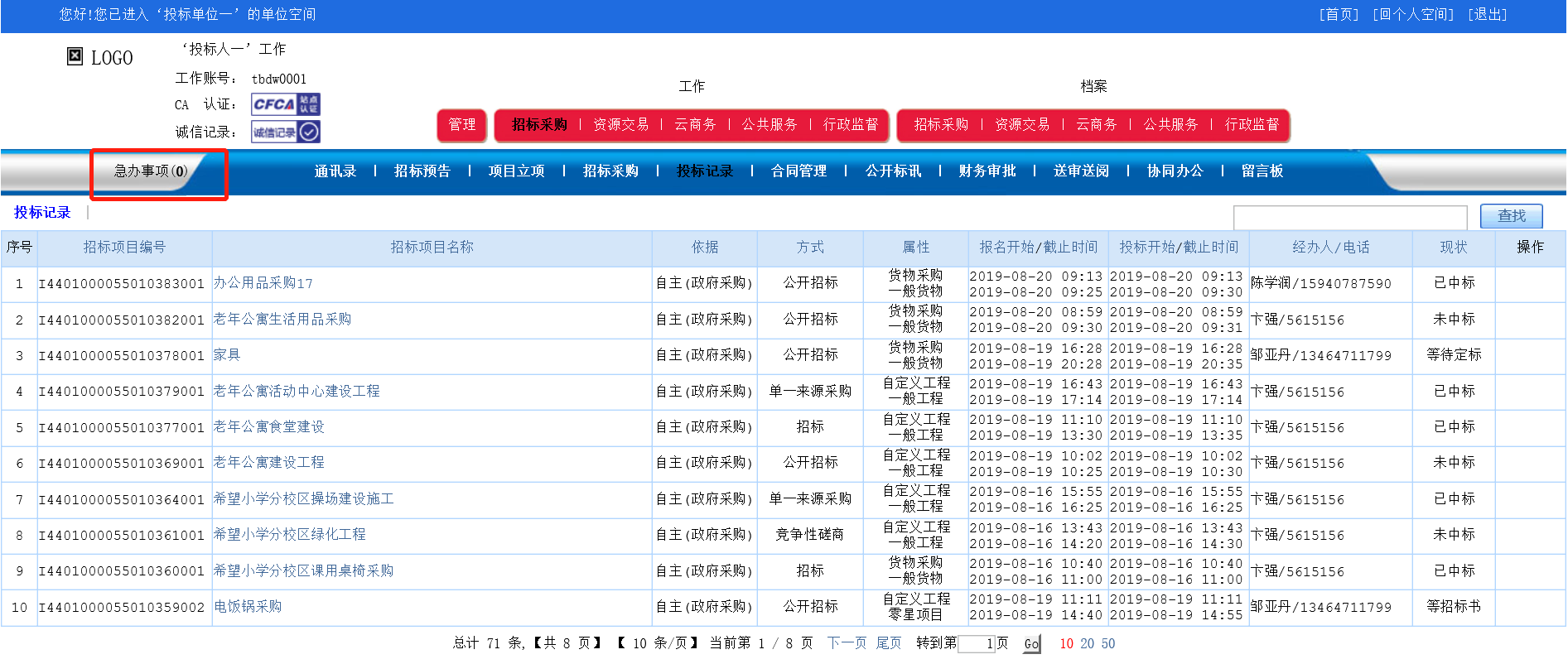 2、主动报名进入辽宁盘锦市国企采购电子交易平台首页，点击招标公告的更多，找到自己需要报名的项目。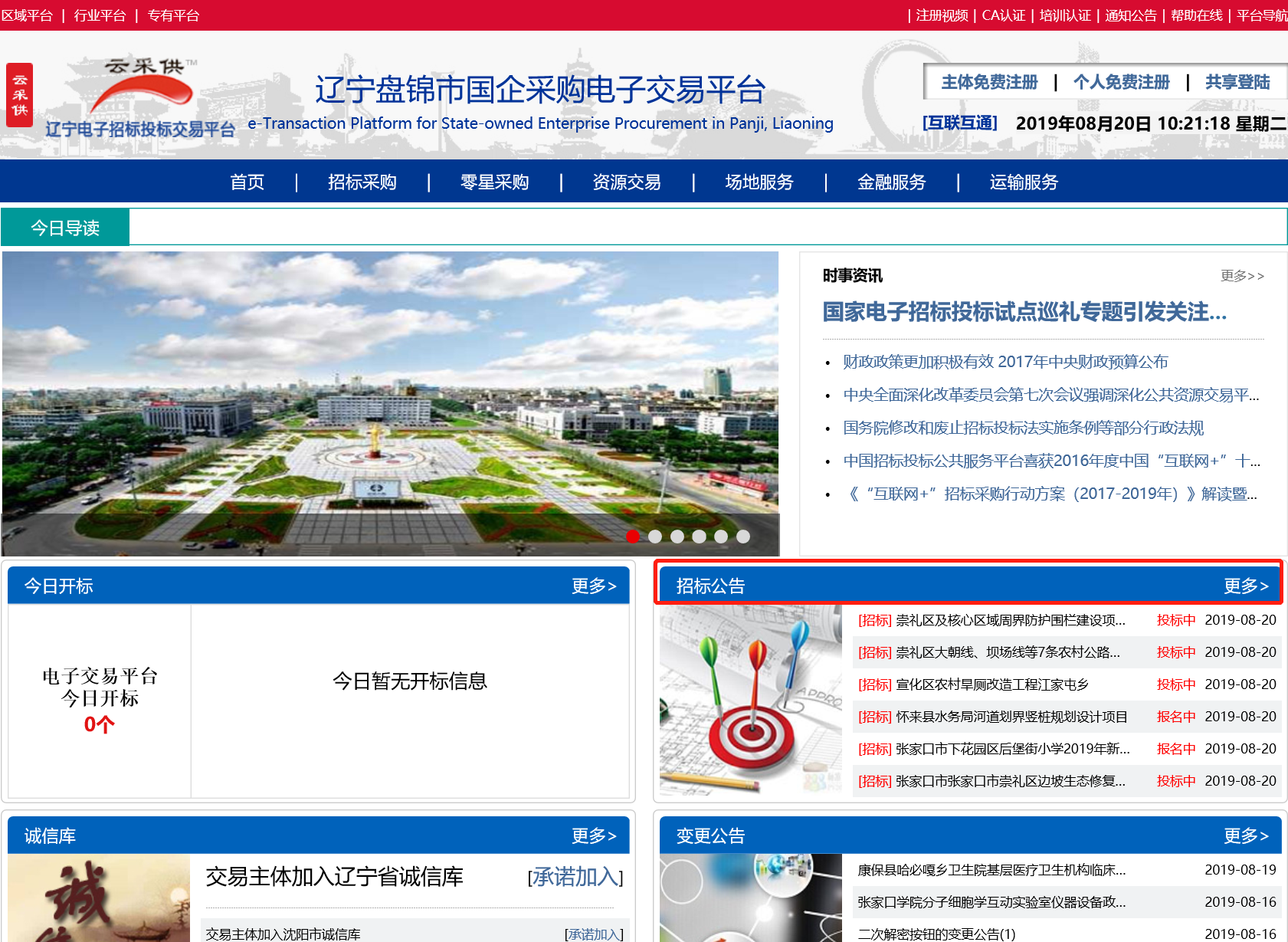 点击【进入项目】，登录个人账号，进入单位空间进行项目报名。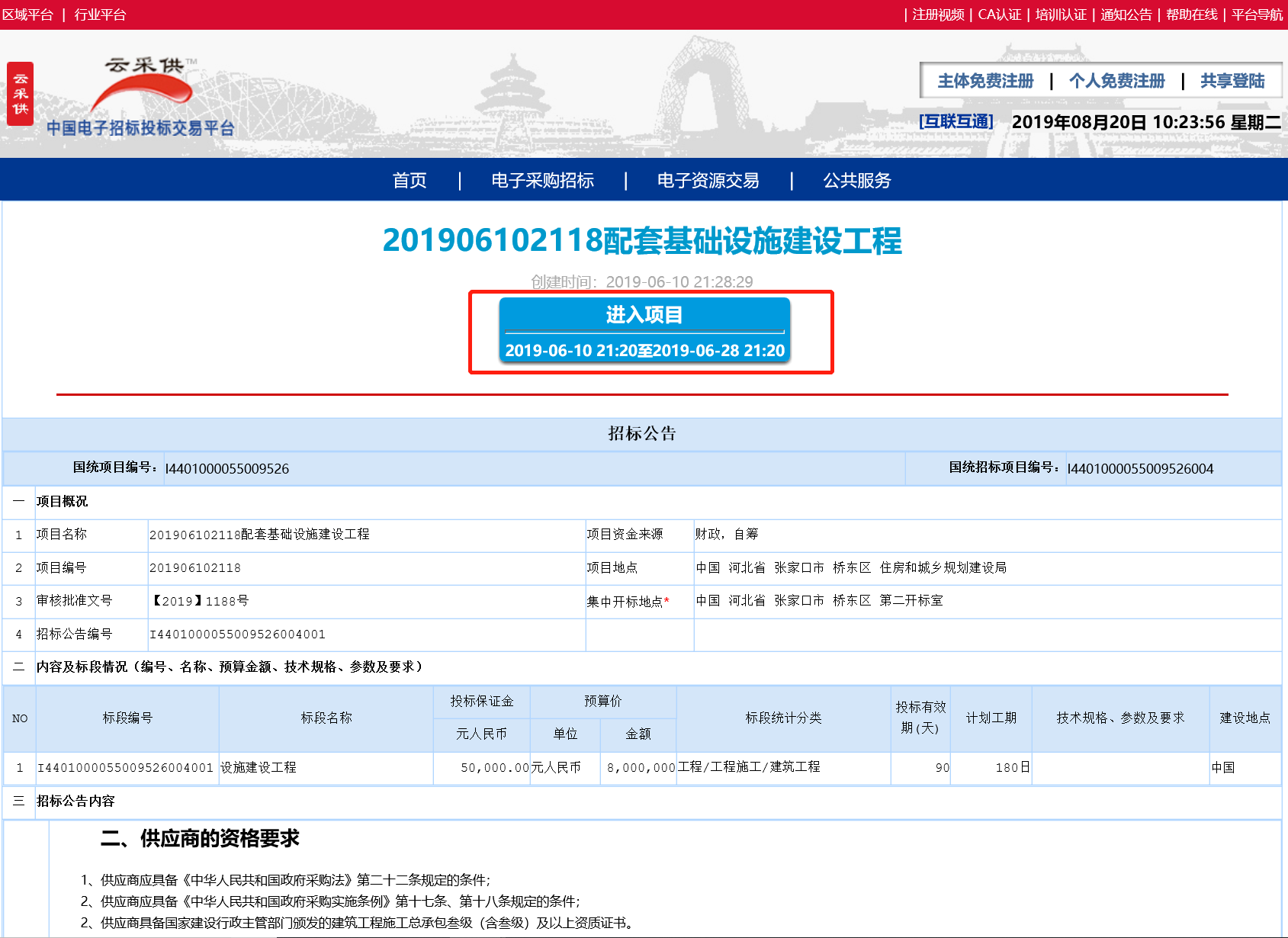 